Региональный этап олимпиады школьников по праву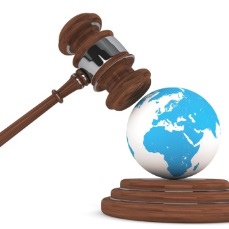 победитель –Кокшарова Мария, 9в                                          Шевелев Арсений, 10гШевелев Георгий, 10аРогова Юлия, 11апризеры -Голованов Илья, 9вПапакина Софья, 9вГригорьев Сергей, 9вИльин Алексей, 9вКучин Роман, 10гМилованова Эвелина, 10гГапошина Виктория, 10гСемёнова Алина, 10гТуровинина Ольга, 10гШептунов Данил, 11аАрхипенко Дарья, 11гИванова Екатерина, 11гСоловьева Анна, 11гБлагодарим наших учителей за подготовку победителей и призёров олимпиады: Ехлакову С. Ф, Панова А. В., Свадьбина П. М.Региональный этап олимпиады школьников 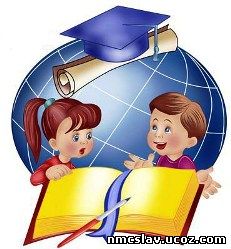 по русскому языкупризеры -Зяткевич Мария, 9бШевченко Агата, 9бФисенко Софья, 9аПанюшкина Александра, 10аСкоробогатько Лада, 10аАрхипенко Дарья, 11гСнисарь Анастасия, 11аГречух Полина, 11гТкачук Юлия, 11аБлагодарим наших учителей за подготовку призёров олимпиады:Давыдову И. Ю., Лаптеву Н. Ю.,Петрову Н. А., Рожик С. В. Региональный этап олимпиады школьников 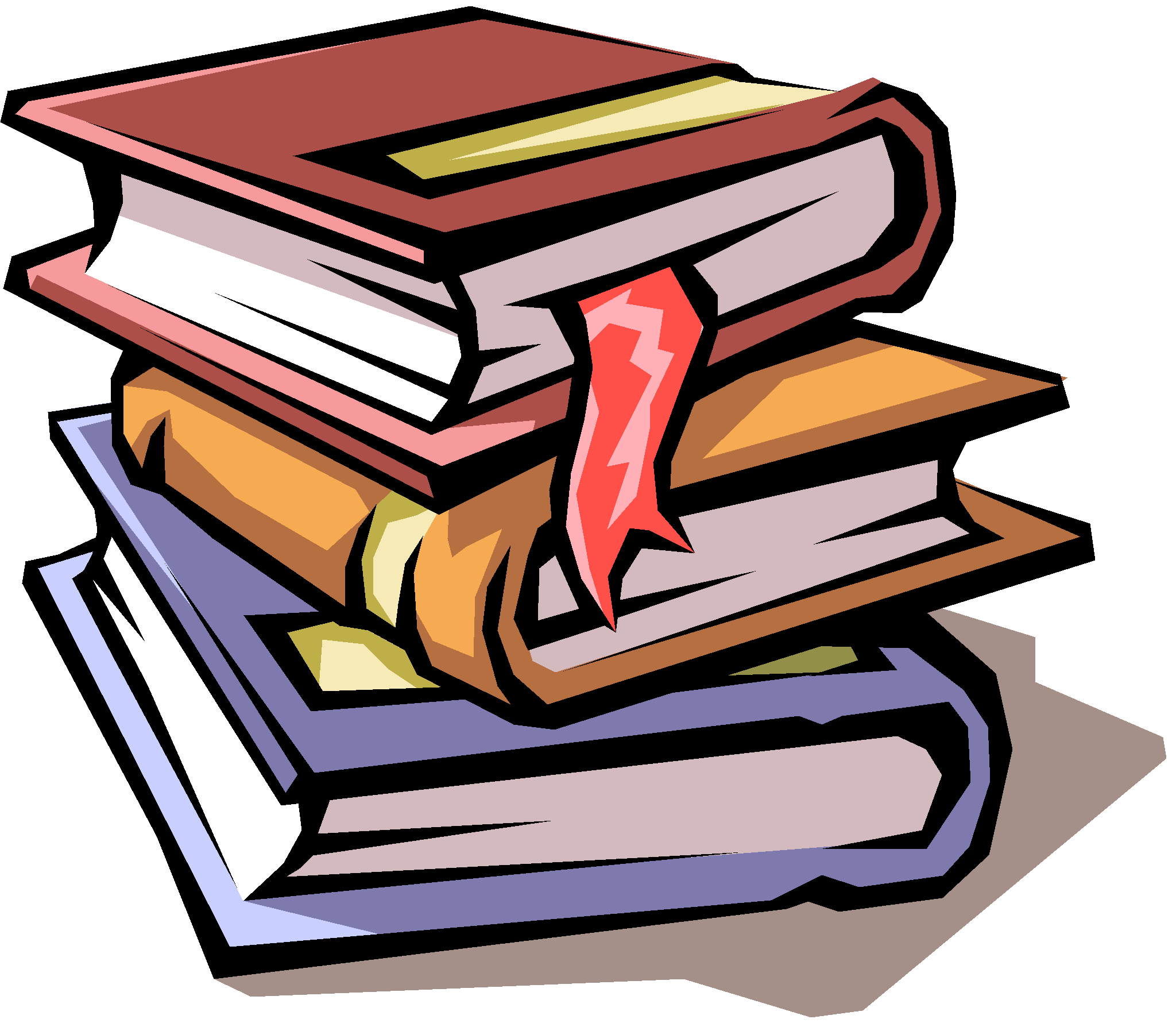 по литературепризеры -Майсей Анастасия, 10гСкоробогатько Лада, 10аРябченко Анастасия, 11а Благодарим наших учителей за подготовку призёров олимпиады: Давыдову И. Ю., Лисунец Л. Б., Петрову Н. А.Региональный этап олимпиады школьников 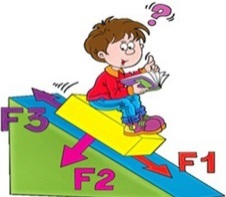 по физикепризеры –Колотов Антон, 11бБелим Софья, 11бБлагодарим Давыденко В. И. и  за подготовку призеров олимпиады.Региональный этап олимпиады школьников по экономикепобедители –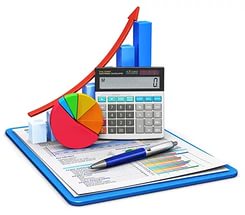 Бахмутский Андрей, 9бБыков Андрей, 11бЧежегов Савелий, 11бпризеры -Бедрин Даниил, 9вКолотов Антон, 11бПодворная Елизавета, 11бЗахарова Татьяна, 11бБулыгин Артем, 11бПлетенёв Максим, 10бБлагодарим наших учителей за подготовку победителей и призёров олимпиады: Тропникову В.А. и Карпова А.Л.Региональный этап олимпиады школьников 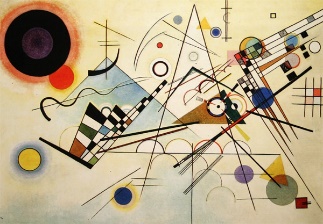 по искусству (МХК)победитель –Нуркушева Данара, 11гБлагодарим Красных И. А. за подготовку победителя олимпиады Региональный этап олимпиады школьников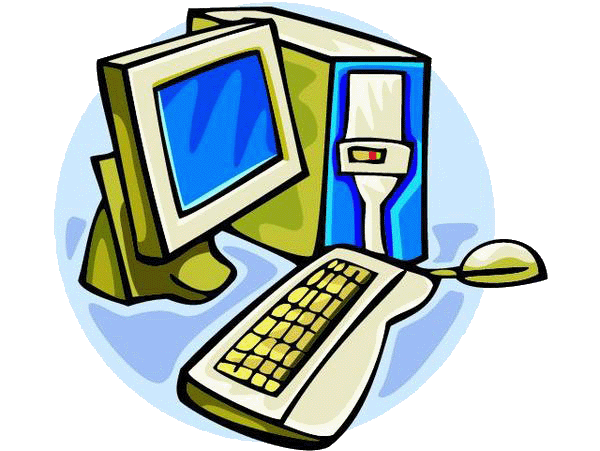 по информатикепобедители –Боярников Илья, 10бЗахарова Татьяна, 11бБлагодарим Савостину Е. В. за подготовку победителей олимпиадыРегиональный этап олимпиады школьников по математике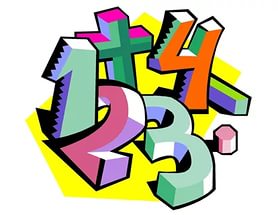 победитель -Боярников Илья, 10бЗахарова Татьяна, 11бпризеры -Смирнов Михаил, 8вШевченко Агата, 9бЯщенко Ярослав, 9бРадыгин Никита, 10бБулыгин Артём, 11бБлагодарим наших учителей за подготовку победителей и призеров олимпиады:Клесову Н. Н., Чернявскую И. А.Региональный этап олимпиады школьниковпо географиипризеры -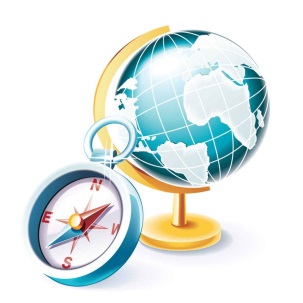 Козлов Вадим, 11б Цибулько Юрий, 11аБлагодарим Здорик Е. Д. за подготовку призёров олимпиады.Региональный этап олимпиады школьниковпо истории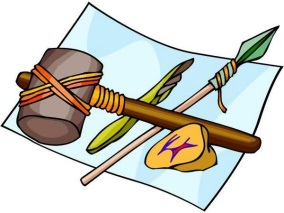 призеры -Цибулько Юрий, 11аСоснин Владимир, 10г Благодарим наших учителей за подготовку призеров олимпиады:Свадьбина П.М., Чернучкую М.В.Региональный этап олимпиады школьниковпо экологиипризер -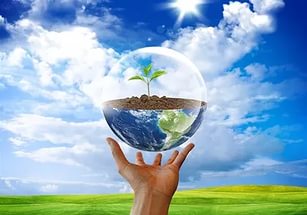 Васильева Дарья, 10вБлагодарим Ресян Н. С. за подготовку призёра олимпиады.Региональный этап олимпиады школьников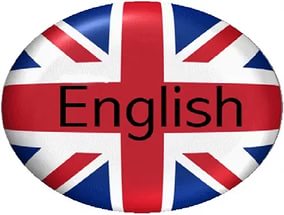 по английскому языкупризеры -Винский Дмитрий, 10аИванов Давид, 11аСнисарь Анастасия, 11аБлагодарим наших учителей за подготовку призёров олимпиады:Пименову Н. В., Ренье Е. А.Региональный этап олимпиады школьниковпо обществознанию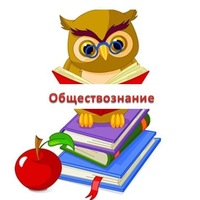 победители -Бедрин Даниил, 9в Милованова Эвелина, 10гАрхипенко Дарья, 11гпризеры -Муравьёва Мария, 9вКокшарова Мария, 9вГригорьев Сергей, 9вГолованова Илья, 9вИльин Алексей, 9вТуровинина Ольга, 10гШевелев Георгий, 10аШевелев Арсений, 10гКучин Роман, 10гКудрявцева Дарья, 10гТрибельская Юлия, 10гГапошина Виктория, 10гЗолотарев Дмитрий, 11гИванова Екатерина, 11гБлагодарим наших учителей за подготовку победителей и призёров олимпиады: Панова А. В., Свадьбина П. М., Чернакову И. А.